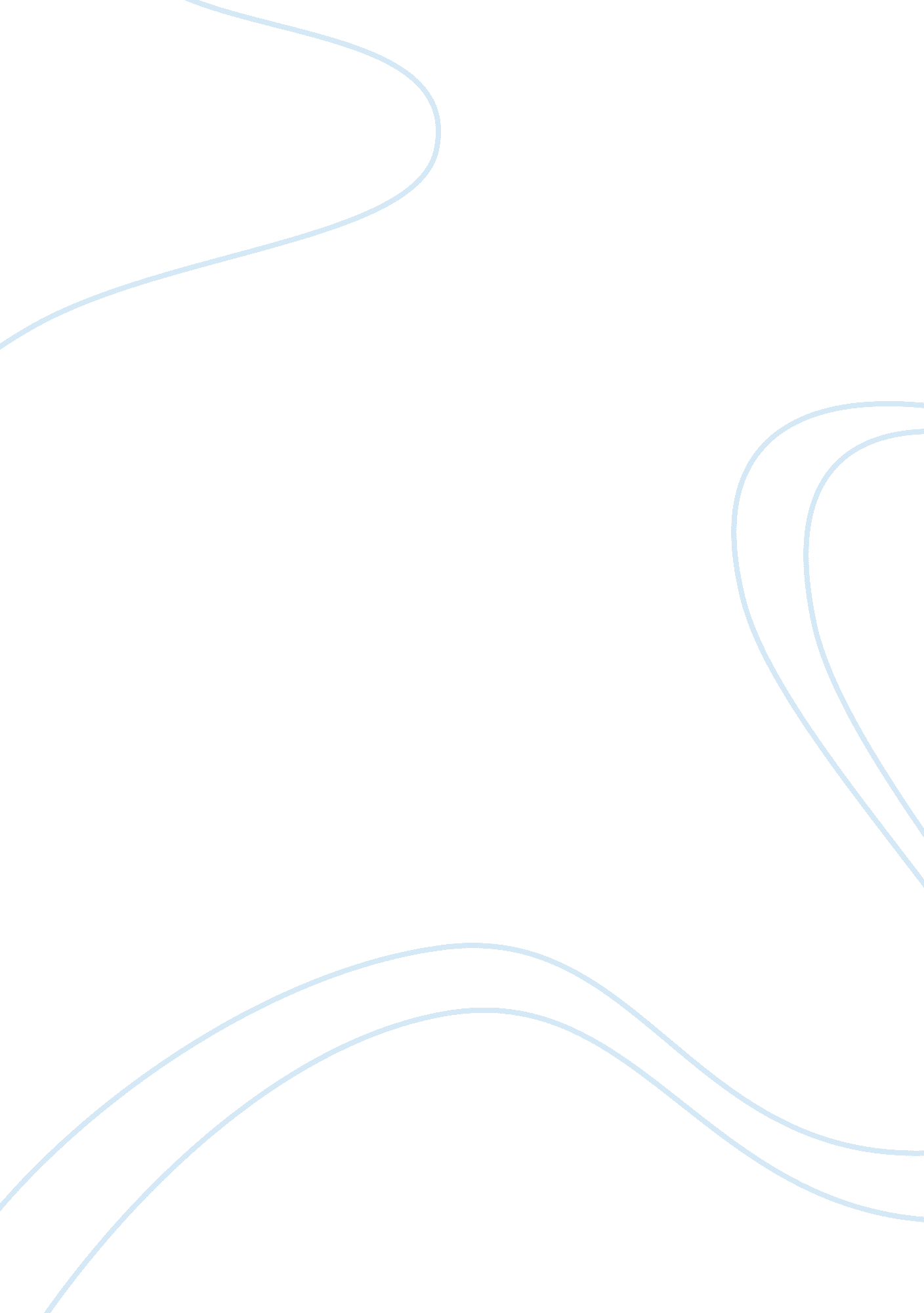 How to choose a roofing contractorFamily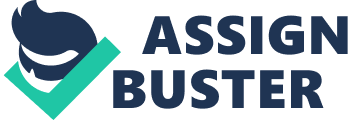 The paper " How to Choose a Roofing Contractor" is a great example of a presentation on family and consumer science. If any damage happens to your roof, you will be in a hurry to get it fixed. However, it is not advisable to choose the first roofer you find. Since it is an expensive part of your home, there is a need to ensure that you entrust it to a reliable professional. You may face a challenge when making your choice because there are various roofers in the market. Ensure that you are careful. Here are so of the factors to consider when choosing a roofing contractor. Choose a local roofer. By doing this, it would be easier for you to contact him or her in case there is a problem in the future. It would not make sense to choose a contractor who gives you a five-year warranty but you cannot track him or her at the end. Therefore, you should go to a local contractor who has a good reputation in the local community. You should not forget to check for insurance. It is advisable to ensure that the contractor has workers’ compensation and liability insurance. Ask him or her to show you the certificates and take a step to call the insurance company to confirm if the contractor is their client. Thus, you would not be expected to cater to the medication of the contractor in case of an injury. In addition, you would get compensation for any damage while the roofing work is on. It is necessary to consider the communication style of the roofing contractor you choose. You should always remember that many projects fail due to lack of good communication. If you realize that your preferred contractor does not follow things up unless forced to, it would be the high time for you to look for another roofer who would be more responsible. A good roofer should keep you updated and clarify any of your queries. You can consider the cost. You should note that a cheap contractor may miss-manage your project, leaving you with many problems. You might even be in need of more repairs immediately after he or she has finished the work. That would mean you to spend more money on the project. However, it does not mean that you have to go for the most expensive contractor, as that might not translate to the best services. Thus, it is necessary to ensure that you get the contractor who would offer quality services at an affordable price. 